gez. Ingrid Schlarmann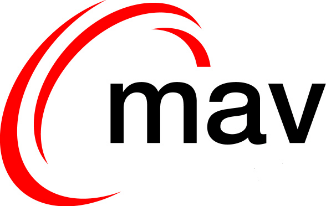 Protokoll der REGIO/Fachgruppe                            FEEN  08.11.2023Haus Mariengrund, Münster9.30-15.00 UhrTeilnehmer: Brüggemann, Marco; Wierwille, Michael; Loosen, Markus; Franke, Sema; Haug, Alexandra; Stork, Andreas; Preuth, Anna-Lena, Wilkens	Ingo; Schlarmann, Ingrid; Edler, Christian; Laerbusch, Markus; Müller, Bettina; Saboura-Loyda, Brigitte; Grube, Michael; Sauer, GeroReferentin: Magret Nowak zum Thema Eingruppierung Anlage 33 / Anlage 2Protokollantin: Ingrid SchlarmannLeitung: Markus LaerbuschTeilnehmer: Brüggemann, Marco; Wierwille, Michael; Loosen, Markus; Franke, Sema; Haug, Alexandra; Stork, Andreas; Preuth, Anna-Lena, Wilkens	Ingo; Schlarmann, Ingrid; Edler, Christian; Laerbusch, Markus; Müller, Bettina; Saboura-Loyda, Brigitte; Grube, Michael; Sauer, GeroReferentin: Magret Nowak zum Thema Eingruppierung Anlage 33 / Anlage 2Protokollantin: Ingrid SchlarmannLeitung: Markus LaerbuschTeilnehmer: Brüggemann, Marco; Wierwille, Michael; Loosen, Markus; Franke, Sema; Haug, Alexandra; Stork, Andreas; Preuth, Anna-Lena, Wilkens	Ingo; Schlarmann, Ingrid; Edler, Christian; Laerbusch, Markus; Müller, Bettina; Saboura-Loyda, Brigitte; Grube, Michael; Sauer, GeroReferentin: Magret Nowak zum Thema Eingruppierung Anlage 33 / Anlage 2Protokollantin: Ingrid SchlarmannLeitung: Markus LaerbuschTOPBeschreibung Verantwortlich: 1Begrüßung:Markus Laerbusch begrüßte die Teilnehmer*innen und die Referentin Magret Nowak2Absprachen:Die in der Tagesordnung vorgesehene Einteilung des Tages wird so eingehalten.3Referat EingruppierungFrau Nowak referierte zu dem genannten Thema.Präsentation: siehe Anhang des Protokolls.Herr Laerbusch bedankte sich bei Frau Nowak für ihre Ausführungen und verabschiedete sie. 4Mittag5Austausch zu den Themen der MAVen bezüglich der Erziehungs- und EingliederungshilfeDienstvereinbarungen, etc. dürfen anonymisiert in der FEEN weitergegeben werden!NRW bleib sozial! / Münster bleib sozial!KurzfragenBei wem ist das Pädagogische Essen kostenlos?Wer hat eine JAV?Austausch in zwei Gruppen zum ThemaAusfallmanagementDV ArbeitszeitkontoNutzt den Verteiler!Die MAV Wahl findet am 03.04.2025 statt.Die Wahl der Fachgruppen im Juli-August 2025Konstituierende Sitzung ist angedacht am 27.08.256Termine:Im 1. Halbjahr 2024 findet das Treffen am 17.04.2024 statt. Referent Herr Billeb wird zum Thema DV Arbeitszeitkonto eingeladen.Das Treffen im 2. Halbjahr ist angedacht am 06.11.2024